Утренний круг в подготовительной группе«Мир природы»Подготовила:Жеребчук Т.В. воспитатель1.Позывные.Громко дудочка поёт, Ребятишек в Круг зовёт.2.Органицация Круга.Приветствие «Солнышко»./проводится с использованием игрушки «Доброе солнышко». Дети встают в круг, взявшись за руки/. Воспитатель: Доброе утро, ребята! Посмотрите, наше Солнышко заждалось нас и очень хочет  поздороваться, согреть вас своим теплом. Давайте с ним тоже поздороваемся. У кого в руках солнышко, тот назовёт своё имя ласково. Но сначала все вместе проговорим волшебные слова и будем передавать солнышко из рук в руки, когда слова закончатся и у кого в руках останется наше солнышко тот и будет первым, кто назовет своё имя ласково. Ходит солнышко по кругуДарит деточкам свой свет.А со светом к нам приходитДружба – солнечный привет.Когда все дети назвались ласково своими именами, все участники Круга произносят традиционные слова:Всем, всем, всем,  доброго дня!Мы    рады, что пришли в детский сад.3.Групповая деятельность.                          Пальчиковая игра «Сидит белка на тележке».Сидит белка на тележке, Продает она орешки:(загибаем пальчики) Лисичке-сестричке, Воробью, синичке, Мишке толстопятому, Заиньке усатому… Кому в платок, Кому в зобок, Кому в лапочку.Пальчиковая гимнастика «Про дождь».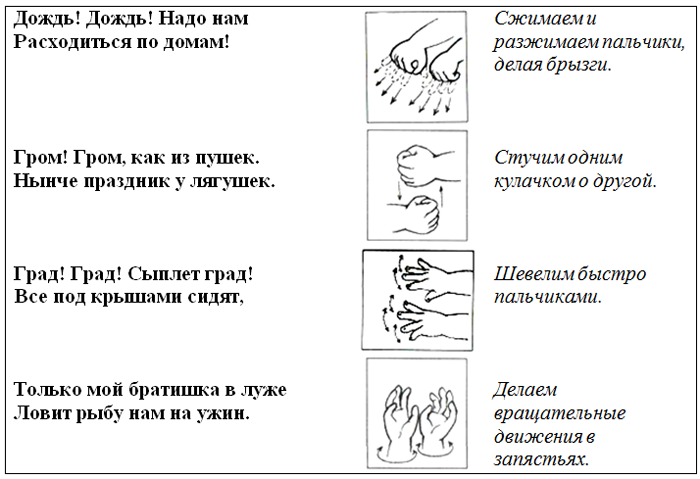 Д/и «Освободите птичку из клетки».Цель: учить детей узнавать и называть птиц; развивать зрительную память, мышление; воспитывать любовь к природе.Материал: нарисована клетка; картинки птиц (воробей, голубь, ворона, ласточка, скворец, синица) .Ход игры.Воспитатель предлагает детям «освободить птиц из клетки». Для этого необходимо найти птицу и правильно ее назвать. Ребенок называет птицу. Если ребенок неправильно назвал птичку, то она «остается в клетке».                                         Д/и «Потерялись»Цель: соотносить название животного с названием детеныша.Материалы: игрушечный домик, животные (игрушки): утка и утенок, курица и цыпленок, коза и козленок, корова и теленок, лошадь и жеребенок и т.п.                                         Игра-тренинг «Божия коровка».Воспитатель: представьте себе, что к вам на руку сел хорошенький жучок. Голова у него черная, крылья красные, на крыльях черные точки – пятнышки. Да жив ли он? Жив! Только прикинулся мертвым, сложил свои шесть ножек, спрятал усики и ждет, чтобы его отпустили. Кто это? Догадались? Покажите, как она ползёт, щекочет своими лапками вашу руку, ползёт по ладошке вдоль руки, переползает на другую руку. А вот и совсем улетела. Посмотрите ей вслед.                                       Загадки - добавлялки.***Был он желтеньким цветком —Белым стал, как снежный ком.Дунут девочка и мальчик —Облетает... (одуванчик)***Вырос во поле цветочек:Сверху — синий огонечек,Снизу — тонкий стебелек.Что за цветик? (василек)***Цветики — корзинкойС желтой серединкой,Белая рубашка.Хороша... (ромашка)***Выросли звоночки в ряд,Жалко только — не звенят.Синие бутончики —Это... (колокольчики)***Куст в овраге вырастает,Лишь дотронешься — кусает.Не цветет весной красиво.Что за куст такой? (крапива)***Мячики колючие,Очень приставучие.Их прицепит всем бездельник –Пакостный сорняк... (репейник)***Вырос он в березняке.Носит шляпу на ноге.Сверху лист к нему прилип.Вы узнали? Это... (гриб)***Точки белые на красном —Ядовитый гриб, опасный.Ни к чему тут разговор —Не срывайте... (мухомор)4.Новости дня.Воспитатель:-Что мы называем природой?- Что мы относим к живой природе?- Что мы относим к неживой природе?- Нужно ли беречь природу? Почему?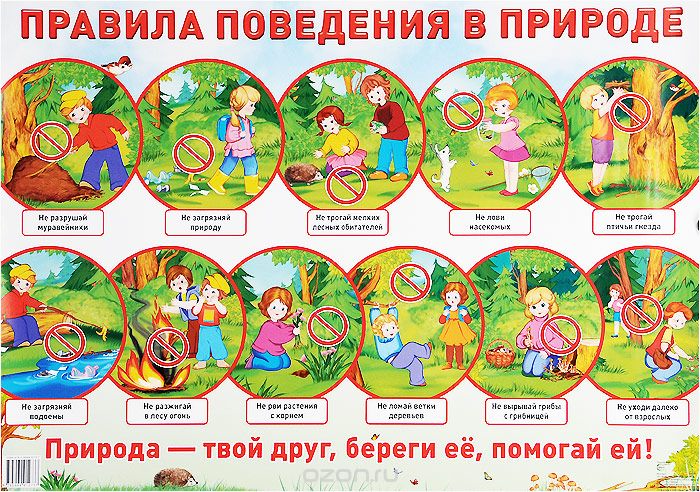 Природа - общий дом растений, животных и человека, и нам надо думать о том, чтобы этот дом всегда процветал и богател. И быть в этом доме добрым и умным Великаном! Вот таким, о котором нам рассказала поэтесса Е. Серова. Я шагаю по лужайке - великан в трусах и в майке.Сверху ясно мне видна вся зеленая страна.Вот улитка - добрый гномик - на себе таскает домик.Вот квартирка для жучка - дырка старого пенька.Вот стоит высотный дом - муравьи хлопочут в нем.Вот цветок ромашка - в нем живут букашки.Эта малая страна вся кругом заселена!Если я великан, захочу, как лихой ураган, налечу!Все дома я могу разломать!Всех жильцов на лугу растоптать! Если я захочу ... только я не хочу!5. Презентация Центров игровой активности.В содержание предметно- развивающей среды по теме для самостоятельной образовательной деятельности детей целесообразно внести:-альбом: «Животные и птицы Урала»;-трафареты и книжки - раскраски, с изображением животных, растений, плодов;  -коллекция наборов открыток зверей, птиц, рыб, насекомых;-иллюстрации с изображением животных;-материалы и оборудование для рисования пальчиком на подносах с крупой;-материалы и оборудование для свободного рисования, лепки, аппликации; строительный материал.6.Ритуал завершения Круга.Тихо дудочка поёт,Отдыхать ребят зовёт.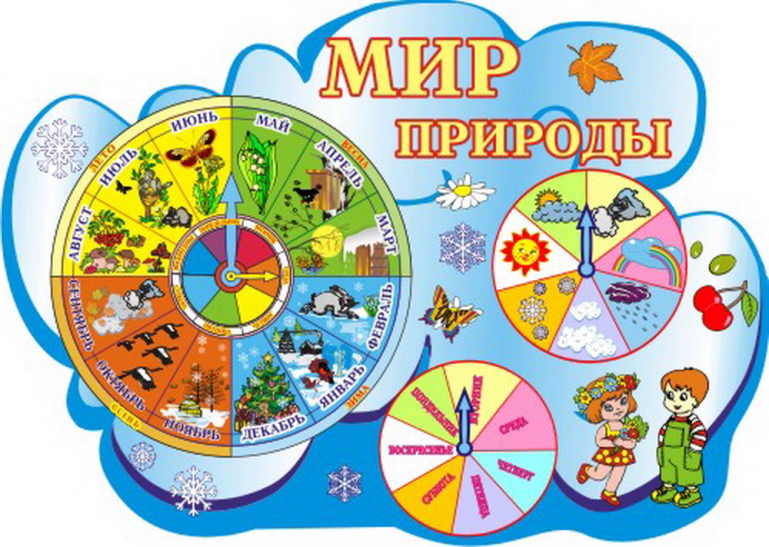 